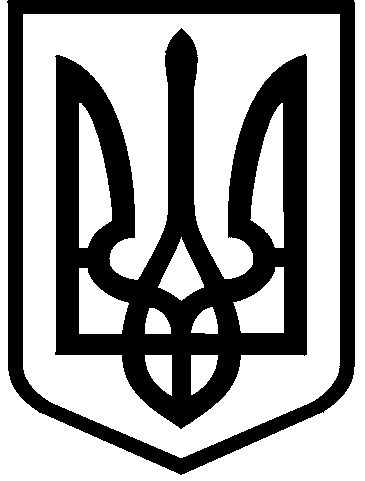 КИЇВСЬКА МІСЬКА РАДАIX СКЛИКАННЯПОСТІЙНА КОМІСІЯ З ПИТАНЬ РЕГЛАМЕНТУ, ДЕПУТАТСЬКОЇ ЕТИКИ ТА ЗАПОБІГАННЯ КОРУПЦІЇ . Київ, вул. Хрещатик, 36                                                                                        тел./факс:(044) 202-72-34___________________________                                                                                                                                ПроектПорядок деннийзасідання постійної комісії № 8/10 від 13.05.2021 (15:00; 4 поверх, зал пленарних засідань)                                  1. Проект рішення Київради «Про внесення змін до рішення Київської міської ради від 08.12.2020 № 8/8 «Про перелік та персональний склад постійних комісій Київської міської ради IX скликання» (реєстраційний номер секретаріату Київради від 21.12.2021 № 08/231-161/ПР).(доповідач: Ємець Л.О.)